На основу члана 9. Правилника за о додели средстава из Годишњег програма коришћења средстава из Буџетског фонда за шуме АП Војводине за 2021. годину („Службени лист АПВ“ број 6/21), покрајински секретар за пољопривреду, водопривреду и шумарство дана 27.05.2021. године     доноси ОДЛУКУ   о додели средстава из Годишњег програма коришћења средстава из Буџетског фонда за шуме АП Војводине за 2021. годину1.IСредства за финансирање тачке „Мелиорација деградираних шума“ у висини од  25.000.000,00 динара предвиђена тачком II  подтачком II-2  Покрајинске скупштинске одлуке о  годишњем програму коришћења средстава из буџетског фонда за шуме  АП Војводине за 2021. годину  („Сл.лист АПВ“ број 66/2020) по спроведеном Конкурсу за доделу средстава из Годишњег програма коришћења средстава из Буџетског фонда за шуме АП Војводине за 2021. годину који је објављен у „Службени лист АПВ“, број 6/21, дневном листу „Дневник“ дана 10.02.2021. године и сајту Покрајинског секретаријата, по Правилнику о додели средстава из Годишњег програма коришћења средстава из Буџетског фонда за шуме АП Војводине за 2021. годину („Службени лист АПВ“ број 6/21), сходно бодовној листи коју је утврдила Комисија за разматрање пријава по Конкурсу за доделу средстава из Годишњег програма коришћења средстава из Буџетског фонда за шуме АП Војводине за 2021. годину од дана 27.05.2021. године, расподељују се на следећи начин:IIСредства за финансирање тачке „Унапређивање отворености шума“ у висини од  48.000.000,00 динара предвиђена тачком II  подтачком II-3  Покрајинске скупштинске одлуке о  годишњем програму коришћења средстава из буџетског фонда за шуме  АП Војводине за 2021. годину  („Сл.лист АПВ“ број 66/2020) по спроведеном Конкурсу за доделу средстава из Годишњег програма коришћења средстава из Буџетског фонда за шуме АП Војводине за 2021. годину који је објављен у „Службени лист АПВ“, број 6/21, дневном листу „Дневник“ дана 10.02.2021. године и сајту Покрајинског секретаријата, по Правилнику о додели средстава из Годишњег програма коришћења средстава из Буџетског фонда за шуме АП Војводине за 2021. годину („Службени лист АПВ“ број 6/21), сходно бодовној листи коју је утврдила Комисија за разматрање пријава по Конкурсу за доделу средстава из Годишњег програма коришћења средстава из Буџетског фонда за шуме АП Војводине за 2021. годину од дана 27.05.2021. године, расподељују се на следећи начин:Пријаве које се одбацују:Пријаве које се одбијају:IIIСредства за финансирање тачке „Унапређивање расадничке производње“ у висини од  28.000.000,00 динара предвиђена тачком II  подтачком II-4  Покрајинске скупштинске одлуке о  годишњем програму коришћења средстава из буџетског фонда за шуме  АП Војводине за 2021. годину  („Сл.лист АПВ“ број 66/2020) по спроведеном Конкурсу за доделу средстава из Годишњег програма коришћења средстава из Буџетског фонда за шуме АП Војводине за 2021. годину који је објављен у „Службени лист АПВ“, број 6/21, дневном листу „Дневник“ дана 10.02.2021. године и сајту Покрајинског секретаријата, по Правилнику о додели средстава из Годишњег програма коришћења средстава из Буџетског фонда за шуме АП Војводине за 2021. годину („Службени лист АПВ“ број 6/21), сходно бодовној листи коју је утврдила Комисија за разматрање пријава по Конкурсу за доделу средстава из Годишњег програма коришћења средстава из Буџетског фонда за шуме АП Војводине за 2021. годину од дана 27.05.2021. године, расподељују се на следећи начин:Пријаве које се одбијају:2.На основу ове одлуке Комисија сачињава, а покрајински секретар доноси, решење са образложењем и поуком о правном средству за подносиоце пријава којима су пријаве одбијене/одбачене .3.Након доношења одлуке о додели бесповратних средстава, покрајински секретар у име Покрајинског секретаријата закључује уговор о додели средстава с корисником, којим се регулишу права и обавезе уговорних страна.4.Ову одлуку обајвити на сајту Покрајинског секретаријат за пољопривреду, водопривреду и шумарство.О б р а з л о ж е њ е Покрајински секретаријат за пољопривреду, водопривреду и шумарство (у даљем тексту: Секретаријат), објавио је Конкурсу за доделу средстава из Годишњег програма коришћења средстава из Буџетског фонда за шуме АП Војводине за 2021. годину (у даљем тексту: Конкурс) у „Службени лист АПВ“, број 6/21 и дневном листу „Дневник“ дана 10.02.2021. године и донео је Правилник о додели средстава из Годишњег програма коришћења средстава из Буџетског фонда за шуме АП Војводине за 2021. годину (у даљем тексту: Правилник).Чланом 9. Правилника је прописано да Комисија разматра пријаве поднете на Конкурс и сачињава предлог Одлуке о додели средстава, а да коначну одлуку доноси Покрајински секретар за пољопривреду, водопривреду и шумарство. Комисија је доставила Записник о раду са предлогом одлуке о опредељивању средстава бр. 104-401-227/2021-06 од 27.05.2021. године.На Конкурсу за тачку  „Мелиорација деградираних шума“ пристигло је 2 пријаве.  Све пријаве су благовремене и испуњавају услове прописане Правилником и Комисија је извршила бодовање и предложила расподелу средства на следећи начин:  На Конкурсу за тачку  „Унапређивање отворености шума“ је пристигло укупно 13 пријава које се све односе на изградњу шумских путева.  Све пријаве су благовремене. 3 пријаве нису испуњавале услове прописане Правилником па су одбачене и то: 10 пријава испуњава услове прописане Правилником, али услед недостатка средстава као и малог броја остварених бодова, одбијају се пријаве под бројем 104-401-6827/2021-06 (ЈП "НП Фрушка гора" ) и 104-401-6586/2021-06 (ЈП "Војводинашуме").Комисија је умајући у виду бодовну листу и расположива средства предложила закључење уговора између Покрајинског секретаријата за пољопривреду водопривреду и шумарство и подносиоца пријаве као корисника средстава са прегледом предложених средстава и дужине пута за изградњу и износима Корисника средства:На Конкурсу за тачку  „Унапређивање расадничке производње“ је пристигло укупно 16 пријава . Све пријаве су благовремене. 	Комисија је одбила 3 пријаве и то:Комисија је умајући у виду расположива средства и прихватљиву опрему за ову тачку Конкурса предложила закључење уговора између Покрајинског секретаријата за пољопривреду водопривреду и шумарство и подносиоца пријаве као корисника средстава са прегледом предложених средстава и прихватљиве опреме за унапређивање расадничке производње и износима Корисника средстава: Покрајински секретарЧедомир БожићПосл. број: 104-401-227/2021-06Доставити: ОбрађивачуОдељење за нормативно-правне, управно-правне и опште пословеОдељење за планирање и извршење буџета и агроекономикуЗа сајт у електонској формиЗа предмет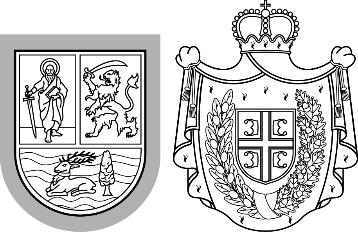 Република СрбијаАутономна покрајина ВојводинаПокрајински секретаријат запољопривреду, водопривреду и шумарствоБулевар Михајла Пупина 16, 21000 Нови СадТ: +381 21 487 44 11; 456 721 F: +381 21 456 040  psp@vojvodina.gov.rsРепублика СрбијаАутономна покрајина ВојводинаПокрајински секретаријат запољопривреду, водопривреду и шумарствоБулевар Михајла Пупина 16, 21000 Нови СадТ: +381 21 487 44 11; 456 721 F: +381 21 456 040  psp@vojvodina.gov.rsБРОЈ:  104-401-227/2	021-06                                                             ДАТУМ: 27.05.2021. године        Р.бр.Подносилац пријавеМесто  - СедиштеЗбир бодоваОдобрена површина              (hа)Додељен износ                       (динара)Учешће ПС (%)Учешће корисника за Уговор (динара)Учешће корисника           (%)Укупна вредност пројекта (динара)1ЈП "Војводинашуме"Петроварадин85146,9819.107.400,00746.873.355,372625.980.755,372Тритико дооБајша602,75357.500,0076110.000,0024467.500,00УкупноУкупноУкупноУкупно149,7319.464.900,006.983.355,3726.448.255,37р.брБрој омотаДатум пријемаНазив корисникаМесто  - Седиште Број бодоваУкупна дужина пута за изградњу                           (км)Додељен износ              (динара)Учешће ПС            (%)Учешће корисника за Уговор (динара)Учешће корисника (%)Укупна вредност пројекта (динара)р.брБрој омотаДатум пријемаНазив корисникаМесто  - Седиште Број бодоваУкупна дужина пута за изградњу                           (км)Додељен износ              (динара)Учешће ПС            (%)Учешће корисника за Уговор (динара)Учешће корисника (%)Укупна вредност пројекта (динара)1104-401-6825/2021-0629.04.2021ЈП "НП Фрушка гора"Сремска Каменица784,55418.216.000,00872.730.790,001320.946.790,002104-401-6588/2021-0627.04.2021ЈП "Војводинашуме"Петроварадин752,1008.400.000,00527.874.165,364816.274.165,363104-401-6584/2021-0627.04.2021ЈП "Војводинашуме"Петроварадин651,0644.256.000,00357.969.285,846512.225.285,844104-401-6796/2021-0627.04.2021ЈП "Војводинашуме"Петроварадин651,3005.200.000,00524.893.164,594810.093.164,595104-401-6582/2021-0627.04.2021ЈП "Војводинашуме"Петроварадин550,6002.400.000,00403.537.595,05605.937.595,056104-401-6583/2021-0627.04.2021ЈП "Војводинашуме"Петроварадин550,8003.200.000,00443.994.302,76567.194.302,767104-401-6585/2021-0627.04.2021ЈП "Војводинашуме"Петроварадин550,9923.968.000,00376.800.043,536310.768.043,538104-401-6587/2021-0627.04.2021ЈП "Војводинашуме"Петроварадин550,4501.800.000,00353.412.305,56655.212.305,56УКУПНОУКУПНОУКУПНОУКУПНОУКУПНОУКУПНО11,86047.440.000,0041.211.652,6988.651.652,69р.брБрој омотаДатум пријемаНазив корисникаМесто  - Седиште р.брБрој омотаДатум пријемаНазив корисникаМесто  - Седиште 1104-401-6589/2021-0627.04.2021ЈП "Војводинашуме"Петроварадин2104-401-6814/2021-0629.04.2021СПЦ Епархија сремскаСремски Карловци3104-401-6818/2021-0629.04.2021СПЦ Епархија сремскаСремски Карловцир.брБрој омотаДатум пријемаНазив корисникаМесто  - Седиште р.брБрој омотаДатум пријемаНазив корисникаМесто  - Седиште 1104-401-6827/2021-0629.04.2021ЈП "НП Фрушка гора"Сремска Каменица2104-401-6586/2021-0627.04.2021ЈП "Војводинашуме"ПетроварадинР.брБрој предметаПодносилац пријавеМесто  - СедиштеБрој бодоваВрста опремејед мерекол.Јед. цена (динара)Укупно цена (динара)Додељена средства                   (динара)Учешће ПС       (%)   Учешће корисника
(динара)Учешће корисника            (%)1104-401-6693/2021-06ЈКП „8.Август”          Српска ЦрњаСрпска Црња70Маказе за орезивањеком23.900,007.800,006.240,00801.560,00201104-401-6693/2021-06ЈКП „8.Август”          Српска ЦрњаСрпска Црња70Моторни култиватор ком172.999,0072.999,0058.399,208014.599,80201104-401-6693/2021-06ЈКП „8.Август”          Српска ЦрњаСрпска Црња70Прскалица 17 рупаком61.200,007.200,005.760,00801.440,00201104-401-6693/2021-06ЈКП „8.Август”          Српска ЦрњаСрпска Црња70Црево за воду 1/2" 20мком32.898,008.694,006.955,20801.738,80201104-401-6693/2021-06ЈКП „8.Август”          Српска ЦрњаСрпска Црња70Цев окитен 5/4м150120,0018.000,0014.400,00803.600,00201104-401-6693/2021-06ЈКП „8.Август”          Српска ЦрњаСрпска Црња70Конектор спојка 1/2 - 3/4ком8180,001.440,001.152,0080288,00201104-401-6693/2021-06ЈКП „8.Август”          Српска ЦрњаСрпска Црња70Конектор за славинуком3108,00324,00259,208064,80201104-401-6693/2021-06ЈКП „8.Август”          Српска ЦрњаСрпска Црња70Полуспојница 40*5/4ком2198,00396,00316,808079,20201104-401-6693/2021-06ЈКП „8.Август”          Српска ЦрњаСрпска Црња70Спојница 40*40ком2330,00660,00528,0080132,00201104-401-6693/2021-06ЈКП „8.Август”          Српска ЦрњаСрпска Црња70Универзал плетиво поцинковано 2*60*60м2540141,6076.464,0061.171,208015.292,80201104-401-6693/2021-06ЈКП „8.Август”          Српска ЦрњаСрпска Црња70Поцинкована жица фи 2,5ммкг50180,009.000,007.200,00801.800,00201104-401-6693/2021-06ЈКП „8.Август”          Српска ЦрњаСрпска Црња70Бодљикава жица поцинкованакг30175,205.256,004.204,80801.051,20201104-401-6693/2021-06ЈКП „8.Август”          Српска ЦрњаСрпска Црња70Затезачи за жицу поцинковаником3660,002.160,001.728,0080432,00201104-401-6693/2021-06ЈКП „8.Август”          Српска ЦрњаСрпска Црња70Бетонски стубови 2,5мком55650,0035.750,0028.600,00807.150,00201104-401-6693/2021-06ЈКП „8.Август”          Српска ЦрњаСрпска Црња70УкупноУкупноУкупноУкупно246.143,00196.914,408049.228,60202104-401-6447/2021-06EcoforestryЧенеј60Трактор Lamborgini Spire 80 Trendком13.809.595,243.809.595,242.476.236,91651.333.358,33352104-401-6447/2021-06EcoforestryЧенеј60УкупноУкупноУкупноУкупно3.809.595,242.476.236,91651.333.358,33353104-401-7051/2021-06Покрет горана СомборСомбор60Фреза BERTI SOLE M700 L 90ком1196.131,28196.131,28156.905,028039.226,26203104-401-7051/2021-06Покрет горана СомборСомбор60Систем за заливањеком1252.026,10252.026,10201.620,888050.405,22203104-401-7051/2021-06Покрет горана СомборСомбор60УкупноУкупноУкупноУкупно448.157,38358.525,908089.631,48204104-401-6823/2021-06MAXIM STUDIO доо Сремска КаменицаСремска Каменица55Ограда око расадника 2150 м : стубови, жица, бодљикава жицаком21501.121,002.410.150,001.928.120,0080482.030,00204104-401-6823/2021-06MAXIM STUDIO доо Сремска КаменицаСремска Каменица55Трактор FOTON модел LOVOLком12.470.000,002.470.000,001.976.000,0080494.000,00204104-401-6823/2021-06MAXIM STUDIO доо Сремска КаменицаСремска Каменица55УкупноУкупноУкупноУкупно4.880.150,003.904.120,0080976.030,00205104-401-6926/2021-06Шумарски пројектни бироБеоград55Систем за заливање -распршивањеком1138.070,00138.070,00110.456,008027.614,00205104-401-6926/2021-06Шумарски пројектни бироБеоград55Трактор BELARUS MTZ 820ком12.997.624,002.997.624,002.398.099,2080599.524,80205104-401-6926/2021-06Шумарски пројектни бироБеоград55УкупноУкупноУкупноУкупно3.135.694,002.508.555,2080627.138,80206104-401-5721/2021-06AGRO ECO BELБела Церка50Трактор Arma Trak 854 luksком12.828.902,002.828.902,002.121.676,5075707.225,50256104-401-5721/2021-06AGRO ECO BELБела Церка50УкупноУкупноУкупноУкупно2.828.902,002.121.676,5075707.225,50257104-401-5872/2021-06Мичелини ДООВаљево50Трактор са равним мостом 60 kWком12.785.245,152.785.245,152.088.933,8675696.311,29257104-401-5872/2021-06Мичелини ДООВаљево50Вучени атомизер 600 lком1188.800,00188.800,00141.600,007547.200,00257104-401-5872/2021-06Мичелини ДООВаљево50УкупноУкупноУкупноУкупно2.974.045,152.230.533,8675743.511,29258104-401-6599/2021-06ЈП "НП Фрушка гора"Сремска Каменица45 Атомизер AGP 440 L Стандардком1185.740,00185.740,00148.592,008037.148,00208104-401-6599/2021-06ЈП "НП Фрушка гора"Сремска Каменица45Секач Amboss STIHLком59.500,0047.500,0038.000,00809.500,00208104-401-6599/2021-06ЈП "НП Фрушка гора"Сремска Каменица45Заливни систем "кап по кап"ком1397.515,00397.515,00318.012,008079.503,00208104-401-6599/2021-06ЈП "НП Фрушка гора"Сремска Каменица45Пумпа за воду "Honda" WB 30 XT3 DRXком162.991,0062.991,0050.392,808012.598,20208104-401-6599/2021-06ЈП "НП Фрушка гора"Сремска Каменица45Расаднички плугком1474.000,00474.000,00379.200,008094.800,00208104-401-6599/2021-06ЈП "НП Фрушка гора"Сремска Каменица45Леђни атомизер STIHL SR 420ком161.900,0061.900,0049.520,008012.380,00208104-401-6599/2021-06ЈП "НП Фрушка гора"Сремска Каменица45УкупноУкупноУкупноУкупно1.229.646,00983.716,8080245.929,20209104-401-6929/2021-06ВикумакИђош45Приколица тракторска ПВ-3000 3.0Тком.1585.162,00585.162,00468.129,6080117.032,40209104-401-6929/2021-06ВикумакИђош45УкупноУкупноУкупноУкупно585.162,00468.129,6080117.032,402010104-401-6822/2021-06Институт за низијско шумарство Нови СадНови Сад41Моторни леђни атомизерком159.990,0059.990,0044.392,607415.597,402610104-401-6822/2021-06Институт за низијско шумарство Нови СадНови Сад41Батеријски ручни уређај "Хемијска коса"ком199.800,0099.800,0073.852,007425.948,002610104-401-6822/2021-06Институт за низијско шумарство Нови СадНови Сад41УкупноУкупноУкупноУкупно159.790,00118.244,607441.545,402611104-401-6581/2021-06ЈП "Војводинашуме"Петроварадин35Шпартач 4-редни; универзални култиватор са адаптером за мин. Ђубриво (па)ком1545.800,00545.800,00436.640,0080109.160,002011104-401-6581/2021-06ЈП "Војводинашуме"Петроварадин35Атомизер вучени (па)ком12.040.000,002.040.000,001.632.000,0080408.000,002011104-401-6581/2021-06ЈП "Војводинашуме"Петроварадин35Леђна моторна прскалица (па)ком164.499,0064.499,0051.599,208012.899,802011104-401-6581/2021-06ЈП "Војводинашуме"Петроварадин35Леђна моторна прскалица (па)ком164.499,0064.499,0051.599,208012.899,802011104-401-6581/2021-06ЈП "Војводинашуме"Петроварадин35Леђна моторна прскалица (па)ком164.499,0064.499,0051.599,208012.899,802011104-401-6581/2021-06ЈП "Војводинашуме"Петроварадин35Маказе за резнице (па)ком1146.976,00146.976,00117.580,808029.395,202011104-401-6581/2021-06ЈП "Војводинашуме"Петроварадин35Маказе за резнице (па)ком1146.976,00146.976,00117.580,808029.395,202011104-401-6581/2021-06ЈП "Војводинашуме"Петроварадин35Шпартач 4-редни; универзални култиватор (са адаптером за мин. Ђубриво (па)ком1545.800,00545.800,00436.640,0080109.160,002011104-401-6581/2021-06ЈП "Војводинашуме"Петроварадин35Мотокултиватор са ротационом копачицом, точком за превоз копач. и приколицом (па)ком1646.100,00646.100,00516.880,0080129.220,002011104-401-6581/2021-06ЈП "Војводинашуме"Петроварадин35Хемијска мотика (па)ком199.800,0099.800,0079.840,008019.960,002011104-401-6581/2021-06ЈП "Војводинашуме"Петроварадин35Машина за садњу резница (нс)ком14.251.186,004.251.186,003.400.948,8080850.237,202011104-401-6581/2021-06ЈП "Војводинашуме"Петроварадин35Фреза (со)ком1149.400,00149.400,00119.520,008029.880,002011104-401-6581/2021-06ЈП "Војводинашуме"Петроварадин35Опрема за заливање-дизел пумпа са агрегатом (со)ком11.685.664,001.685.664,001.348.531,2080337.132,802011104-401-6581/2021-06ЈП "Војводинашуме"Петроварадин35Трактор АГТ 830 (со)ком11.628.400,001.628.400,001.302.720,0080325.680,002011104-401-6581/2021-06ЈП "Војводинашуме"Петроварадин35УкупноУкупноУкупноУкупно12.079.599,009.663.679,20802.415.919,802012104-401-6428/2021-06Покрет горана СуботицаСуботица30ПРИКОЛИЦА ЛАБИНПРОГРЕС 3tком1453.120,00453.120,00362.496,008090.624,002012104-401-6428/2021-06Покрет горана СуботицаСуботица30УкупноУкупноУкупноУкупно453.120,00362.496,008090.624,002013104-401-6430/2021-06ЈКП „Зеленило“ СомборСомбор25Тракторска приколица ком11.132.800,001.132.800,00906.240,0080226.560,002013104-401-6430/2021-06ЈКП „Зеленило“ СомборСомбор25Тракторска фрезаком1253.700,00253.700,00202.960,008050.740,002013104-401-6430/2021-06ЈКП „Зеленило“ СомборСомбор25Атомизерком11.568.290,001.568.290,001.254.632,0080313.658,002013104-401-6430/2021-06ЈКП „Зеленило“ СомборСомбор25Плуг за вађење садницаком1295.000,00295.000,00236.000,008059.000,002013104-401-6430/2021-06ЈКП „Зеленило“ СомборСомбор25УкупноУкупноУкупноУкупно3.249.790,002.599.832,0080649.958,0020УКУПНОУКУПНОУКУПНОУКУПНОУКУПНОУКУПНОУКУПНОУКУПНО36.079.793,7727.992.660,978.087.132,79Р.брБрој омотаДатум пријемаПодносилац пријавеМесто  - Седиште1104-401-5836/2021-0616.04.2021Земуница ДООБанатско Карађорђево2104-401-6429/2021-0623.04.2021ВД „Дунав“ АД Бачка ПаланкаБачка Паланка3104-401-6957/2021-065.05.2021 први радни дан након празникаЈКСП „ЕКОС“ ЖитиштеЖитиште Р.бр.Подносилац пријавеМесто  - СедиштеЗбир бодоваПредложена  површина              (hа)Предложен износ                       (динара)Учешће ПС (%)Учешће корисника за Уговор (динара)Учешће корисника           (%)Укупна вредност пројекта (динара)1ЈП "Војводинашуме"Петроварадин85146,9819.107.400,00746.873.355,372625.980.755,372Тритико дооБајша602,75357.500,0076110.000,0024467.500,00УкупноУкупноУкупноУкупно149,7319.464.900,006.983.355,3726.448.255,37р.брБрој омотаДатум пријемаНазив корисникаМесто  - Седиште Разлог одбацивањар.брБрој омотаДатум пријемаНазив корисникаМесто  - Седиште Разлог одбацивања1104-401-6589/2021-0627.04.2021ЈП "Војводинашуме"ПетроварадинИзградња пута није планирана основом газдовања шумама2104-401-6814/2021-0629.04.2021СПЦ Епархија сремскаСремски КарловциИзградња пута није планирана основом газдовања шумама3104-401-6818/2021-0629.04.2021СПЦ Епархија сремскаСремски КарловциИзградња пута није планирана основом газдовања шумамар.брБрој омотаДатум пријемаНазив корисникаМесто  - Седиште Број бодоваУкупна дужина пута за изградњу                           (км)Предложен износ              (динара)Учешће ПС            (%)Учешће корисника за Уговор (динара)Учешће корисника (%)Укупна вредност пројекта (динара)р.брБрој омотаДатум пријемаНазив корисникаМесто  - Седиште Број бодоваУкупна дужина пута за изградњу                           (км)Предложен износ              (динара)Учешће ПС            (%)Учешће корисника за Уговор (динара)Учешће корисника (%)Укупна вредност пројекта (динара)1104-401-6825/2021-0629.04.2021ЈП "НП Фрушка гора"Сремска Каменица784,55418.216.000,00872.730.790,001320.946.790,002104-401-6588/2021-0627.04.2021ЈП "Војводинашуме"Петроварадин752,1008.400.000,00527.874.165,364816.274.165,363104-401-6584/2021-0627.04.2021ЈП "Војводинашуме"Петроварадин651,0644.256.000,00357.969.285,846512.225.285,844104-401-6796/2021-0627.04.2021ЈП "Војводинашуме"Петроварадин651,3005.200.000,00524.893.164,594810.093.164,595104-401-6582/2021-0627.04.2021ЈП "Војводинашуме"Петроварадин550,6002.400.000,00403.537.595,05605.937.595,056104-401-6583/2021-0627.04.2021ЈП "Војводинашуме"Петроварадин550,8003.200.000,00443.994.302,76567.194.302,767104-401-6585/2021-0627.04.2021ЈП "Војводинашуме"Петроварадин550,9923.968.000,00376.800.043,536310.768.043,538104-401-6587/2021-0627.04.2021ЈП "Војводинашуме"Петроварадин550,4501.800.000,00353.412.305,56655.212.305,56УКУПНОУКУПНОУКУПНОУКУПНОУКУПНОУКУПНО11,86047.440.000,0041.211.652,6988.651.652,69Р.брБрој омотаДатум пријемаПодносилац пријавеМесто  - СедиштеРазлози одбијања1104-401-5836/2021-0616.04.2021Земуница ДООБанатско КарађорђевоИнвестиција оцењена као ризична, јер добављач опреме није регистрован за трговину производима који су предмет инвестиције2104-401-6429/2021-0623.04.2021ВД „Дунав“ АД Бачка ПаланкаБачка ПаланкаТражена опрема није прихватљива за предвиђену намену3104-401-6957/2021-065.05.2021 први радни дан након празникаЈКСП „ЕКОС“ ЖитиштеЖитиштеТражена опрема није прихватљива за предвиђену наменуР.брБрој предметаПодносилац пријавеМесто  - СедиштеБрој бодоваВрста опремејед мерекол.Јед. цена (динара)Укупно цена (динара)Предложена средства                   (динара)Учешће ПС  (%)   Учешће корисника
(динара)Учешће корисника            (%)1104-401-6693/2021-06ЈКП „8.Август”          Српска ЦрњаСрпска Црња70Маказе за орезивањеком23.900,007.800,006.240,00801.560,00201104-401-6693/2021-06ЈКП „8.Август”          Српска ЦрњаСрпска Црња70Моторни култиватор ком172.999,0072.999,0058.399,208014.599,80201104-401-6693/2021-06ЈКП „8.Август”          Српска ЦрњаСрпска Црња70Прскалица 17 рупаком61.200,007.200,005.760,00801.440,00201104-401-6693/2021-06ЈКП „8.Август”          Српска ЦрњаСрпска Црња70Црево за воду 1/2" 20мком32.898,008.694,006.955,20801.738,80201104-401-6693/2021-06ЈКП „8.Август”          Српска ЦрњаСрпска Црња70Цев окитен 5/4м150120,0018.000,0014.400,00803.600,00201104-401-6693/2021-06ЈКП „8.Август”          Српска ЦрњаСрпска Црња70Конектор спојка 1/2 - 3/4ком8180,001.440,001.152,0080288,00201104-401-6693/2021-06ЈКП „8.Август”          Српска ЦрњаСрпска Црња70Конектор за славинуком3108,00324,00259,208064,80201104-401-6693/2021-06ЈКП „8.Август”          Српска ЦрњаСрпска Црња70Полуспојница 40*5/4ком2198,00396,00316,808079,20201104-401-6693/2021-06ЈКП „8.Август”          Српска ЦрњаСрпска Црња70Спојница 40*40ком2330,00660,00528,0080132,00201104-401-6693/2021-06ЈКП „8.Август”          Српска ЦрњаСрпска Црња70Универзал плетиво поцинковано 2*60*60м2540141,6076.464,0061.171,208015.292,80201104-401-6693/2021-06ЈКП „8.Август”          Српска ЦрњаСрпска Црња70Поцинкована жица фи 2,5ммкг50180,009.000,007.200,00801.800,00201104-401-6693/2021-06ЈКП „8.Август”          Српска ЦрњаСрпска Црња70Бодљикава жица поцинкованакг30175,205.256,004.204,80801.051,20201104-401-6693/2021-06ЈКП „8.Август”          Српска ЦрњаСрпска Црња70Затезачи за жицу поцинковаником3660,002.160,001.728,0080432,00201104-401-6693/2021-06ЈКП „8.Август”          Српска ЦрњаСрпска Црња70Бетонски стубови 2,5мком55650,0035.750,0028.600,00807.150,00201104-401-6693/2021-06ЈКП „8.Август”          Српска ЦрњаСрпска Црња70УкупноУкупноУкупноУкупно246.143,00196.914,408049.228,60202104-401-6447/2021-06EcoforestryЧенеј60Трактор Lamborgini Spire 80 Trendком13.809.595,243.809.595,242.476.236,91651.333.358,33352104-401-6447/2021-06EcoforestryЧенеј60УкупноУкупноУкупноУкупно3.809.595,242.476.236,91651.333.358,33353104-401-7051/2021-06Покрет горана СомборСомбор60Фреза BERTI SOLE M700 L 90ком1196.131,28196.131,28156.905,028039.226,26203104-401-7051/2021-06Покрет горана СомборСомбор60Систем за заливањеком1252.026,10252.026,10201.620,888050.405,22203104-401-7051/2021-06Покрет горана СомборСомбор60УкупноУкупноУкупноУкупно448.157,38358.525,908089.631,48204104-401-6823/2021-06MAXIM STUDIO доо Сремска КаменицаСремска Каменица55Ограда око расадника 2150 м : стубови, жица, бодљикава жицаком21501.121,002.410.150,001.928.120,0080482.030,00204104-401-6823/2021-06MAXIM STUDIO доо Сремска КаменицаСремска Каменица55Трактор FOTON модел LOVOLком12.470.000,002.470.000,001.976.000,0080494.000,00204104-401-6823/2021-06MAXIM STUDIO доо Сремска КаменицаСремска Каменица55УкупноУкупноУкупноУкупно4.880.150,003.904.120,0080976.030,00205104-401-6926/2021-06Шумарски пројектни бироБеоград55Систем за заливање -распршивањеком1138.070,00138.070,00110.456,008027.614,00205104-401-6926/2021-06Шумарски пројектни бироБеоград55Трактор BELARUS MTZ 820ком12.997.624,002.997.624,002.398.099,2080599.524,80205104-401-6926/2021-06Шумарски пројектни бироБеоград55УкупноУкупноУкупноУкупно3.135.694,002.508.555,2080627.138,80206104-401-5721/2021-06AGRO ECO BELБела Церка50Трактор Arma Trak 854 luksком12.828.902,002.828.902,002.121.676,5075707.225,50256104-401-5721/2021-06AGRO ECO BELБела Церка50УкупноУкупноУкупноУкупно2.828.902,002.121.676,5075707.225,50257104-401-5872/2021-06Мичелини ДООВаљево50Трактор са равним мостом 60 kWком12.785.245,152.785.245,152.088.933,8675696.311,29257104-401-5872/2021-06Мичелини ДООВаљево50Вучени атомизер 600 lком1188.800,00188.800,00141.600,007547.200,00257104-401-5872/2021-06Мичелини ДООВаљево50УкупноУкупноУкупноУкупно2.974.045,152.230.533,8675743.511,29258104-401-6599/2021-06ЈП "НП Фрушка гора"Сремска Каменица45 Атомизер AGP 440 L Стандардком1185.740,00185.740,00148.592,008037.148,00208104-401-6599/2021-06ЈП "НП Фрушка гора"Сремска Каменица45Секач Amboss STIHLком59.500,0047.500,0038.000,00809.500,00208104-401-6599/2021-06ЈП "НП Фрушка гора"Сремска Каменица45Заливни систем "кап по кап"ком1397.515,00397.515,00318.012,008079.503,00208104-401-6599/2021-06ЈП "НП Фрушка гора"Сремска Каменица45Пумпа за воду "Honda" WB 30 XT3 DRXком162.991,0062.991,0050.392,808012.598,20208104-401-6599/2021-06ЈП "НП Фрушка гора"Сремска Каменица45Расаднички плугком1474.000,00474.000,00379.200,008094.800,00208104-401-6599/2021-06ЈП "НП Фрушка гора"Сремска Каменица45Леђни атомизер STIHL SR 420ком161.900,0061.900,0049.520,008012.380,00208104-401-6599/2021-06ЈП "НП Фрушка гора"Сремска Каменица45УкупноУкупноУкупноУкупно1.229.646,00983.716,8080245.929,20209104-401-6929/2021-06ВикумакИђош45Приколица тракторска ПВ-3000 3.0Тком1585.162,00585.162,00468.129,6080117.032,40209104-401-6929/2021-06ВикумакИђош45УкупноУкупноУкупноУкупно585.162,00468.129,6080117.032,402010104-401-6822/2021-06Институт за низијско шумарство Нови СадНови Сад41Моторни леђни атомизерком159.990,0059.990,0044.392,607415.597,402610104-401-6822/2021-06Институт за низијско шумарство Нови СадНови Сад41Батеријски ручни уређај "Хемијска коса"ком199.800,0099.800,0073.852,007425.948,002610104-401-6822/2021-06Институт за низијско шумарство Нови СадНови Сад41УкупноУкупноУкупноУкупно159.790,00118.244,607441.545,402611104-401-6581/2021-06ЈП "Војводинашуме"Петроварадин35Шпартач 4-редни; универзални култиватор са адаптером за мин. Ђубриво (па)ком1545.800,00545.800,00436.640,0080109.160,002011104-401-6581/2021-06ЈП "Војводинашуме"Петроварадин35Атомизер вучени (па)ком12.040.000,002.040.000,001.632.000,0080408.000,002011104-401-6581/2021-06ЈП "Војводинашуме"Петроварадин35Леђна моторна прскалица (па)ком164.499,0064.499,0051.599,208012.899,802011104-401-6581/2021-06ЈП "Војводинашуме"Петроварадин35Леђна моторна прскалица (па)ком164.499,0064.499,0051.599,208012.899,802011104-401-6581/2021-06ЈП "Војводинашуме"Петроварадин35Леђна моторна прскалица (па)ком164.499,0064.499,0051.599,208012.899,802011104-401-6581/2021-06ЈП "Војводинашуме"Петроварадин35Маказе за резнице (па)ком1146.976,00146.976,00117.580,808029.395,202011104-401-6581/2021-06ЈП "Војводинашуме"Петроварадин35Маказе за резнице (па)ком1146.976,00146.976,00117.580,808029.395,202011104-401-6581/2021-06ЈП "Војводинашуме"Петроварадин35Шпартач 4-редни; универзални култиватор (са адаптером за мин. Ђубриво (па)ком1545.800,00545.800,00436.640,0080109.160,002011104-401-6581/2021-06ЈП "Војводинашуме"Петроварадин35Мотокултиватор са ротационом копачицом, точком за превоз копач. и приколицом (па)ком1646.100,00646.100,00516.880,0080129.220,002011104-401-6581/2021-06ЈП "Војводинашуме"Петроварадин35Хемијска мотика (па)ком199.800,0099.800,0079.840,008019.960,002011104-401-6581/2021-06ЈП "Војводинашуме"Петроварадин35Машина за садњу резница (нс)ком14.251.186,004.251.186,003.400.948,8080850.237,202011104-401-6581/2021-06ЈП "Војводинашуме"Петроварадин35Фреза (со)ком1149.400,00149.400,00119.520,008029.880,002011104-401-6581/2021-06ЈП "Војводинашуме"Петроварадин35Опрема за заливање-дизел пумпа са агрегатом (со)ком11.685.664,001.685.664,001.348.531,2080337.132,802011104-401-6581/2021-06ЈП "Војводинашуме"Петроварадин35Трактор АГТ 830 (со)ком11.628.400,001.628.400,001.302.720,0080325.680,002011104-401-6581/2021-06ЈП "Војводинашуме"Петроварадин35УкупноУкупноУкупноУкупно12.079.599,009.663.679,20802.415.919,802012104-401-6428/2021-06Покрет горана СуботицаСуботица30ПРИКОЛИЦА ЛАБИНПРОГРЕС 3tком1453.120,00453.120,00362.496,008090.624,002012104-401-6428/2021-06Покрет горана СуботицаСуботица30УкупноУкупноУкупноУкупно453.120,00362.496,008090.624,002013104-401-6430/2021-06ЈКП „Зеленило“ СомборСомбор25Тракторска приколица ком11.132.800,001.132.800,00906.240,0080226.560,002013104-401-6430/2021-06ЈКП „Зеленило“ СомборСомбор25Тракторска фрезаком1253.700,00253.700,00202.960,008050.740,002013104-401-6430/2021-06ЈКП „Зеленило“ СомборСомбор25Атомизерком11.568.290,001.568.290,001.254.632,0080313.658,002013104-401-6430/2021-06ЈКП „Зеленило“ СомборСомбор25Плуг за вађење садницаком1295.000,00295.000,00236.000,008059.000,002013104-401-6430/2021-06ЈКП „Зеленило“ СомборСомбор25УкупноУкупноУкупноУкупно3.249.790,002.599.832,0080649.958,0020УКУПНОУКУПНОУКУПНОУКУПНОУКУПНОУКУПНОУКУПНОУКУПНО36.079.793,7727.992.660,978.087.132,79Комисија: Др Саша Стевановић_____________________председникПетар Самоловац _____________________чланНенад Радосављевић_____________________чланМилан Ребић_____________________чланСтефан Медар_____________________члан